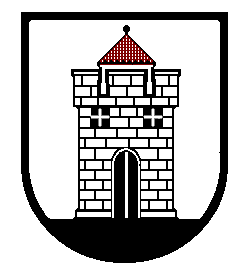 PANEVĖŽIO PEDAGOGŲ ŠVIETIMO CENTRAS Biudžetinė įstaiga, Topolių al. 12, LT-35169 Panevėžys,tel. (8 45) 46 55 46, faks. (8 45) 46 55 46, el. p. pscpanevezys@takas.lt, http://www.ppsc.lt.Duomenys kaupiami ir saugomi Juridinių asmenų registre, kodas 195473036____________________________________________________________________________________________________________________________________							         PATVIRTINTA								                    Panevėžio pedagogų švietimo centro								                    direktoriaus 2014-08-29							                                                                įsakymu Nr. V-11	                                   	          DARBO PLANAS RUGSĖJO MĖNESIUIMETODINIAI RENGINIAIRESPUBLIKINĖ KONFERENCIJA „LITERATŪROS KANONAS. KRISTIJONAS DONELAITIS“, SKIRTA KRISTIJONO DONELAIČIO300-OSIOMS GIMIMO METINĖMS PAMINĖTI2014-09-19BurbiškiaiPRELIMINARI PROGRAMA 10.00-10.20 Radviliškio Vaižganto gimnazijos mokinių kompozicija „Vyžlaukio kronikos“Mokinius parengė: Jurgita Plukienė, Radviliškio Vaižganto gimnazijos lietuvių kalbos mokytoja ekspertė, Tomas Kanapinskas, Radviliškio Vaižganto gimnazijos muzikos mokytojas metodininkas, Inga Dovidaitienė, Radviliškio Vaižganto gimnazijos popamokinių renginių režisierė.
10.20-11.00 Sveikinimai 11.00-11.30 „K. Donelaičio metų lūkestis: dialogas visais metų laikais“ Pranešėjas doc. dr. Marijus Šidlauskas, Klaipėdos universiteto Humanitarinių mokslų fakulteto Literatūros katedros docentas.11.30-12.00 „Į Kristijoną Donelaitį – per Vlado Braziūno poezijos langą“ Pranešėjas prof. dr. Skirmantas Valentas, Šiaulių universiteto Lietuvių kalbotyros ir komunikacijos katedros profesorius.12.00–12.30 „Senoji Rytprūsių lietuvių literatūra – K. Donelaičio „Metų“ kontekstas“Pranešėjas doc. dr. Dainius Vaitiekūnas, Vilniaus edukologijos universiteto Lietuvių ir lyginamosios literatūros katedros docentas, Lituanistikos fakulteto mokslo prodekanas.12.30–12.50 „K.Donelaitis šiandienos mokiniui“Pranešėjai: Klemas Indrėkus, Radviliškio r. Grinkiškio Jono Poderio vidurinės mokyklos lietuvių kalbos mokytojas ekspertas, Audra Indrėkienė, Radviliškio r. Grinkiškio Jono Poderio vidurinės mokyklos lietuvių kalbos mokytoja metodininkė.12.50–13.05 Radviliškio Lizdeikos gimnazijos mokinių kompozicija „Pasaką apie Šūdvabalį“ (pagal K. Donelaičio kūrybą )Režisierė Rasa Atkočiūnienė, Radviliškio Lizdeikos gimnazijos teatro mokytoja.13.05-13.20 „Susitikimas su klasika“ Pranešėja Jurgita Plukienė, Radviliškio Vaižganto gimnazijos lietuvių kalbos mokytoja ekspertė.13.20-13.40 „Lituanistinio ugdymo kaita: tikslai ir kryptys“Pranešėja Asta Nida Poderienė, Lietuvos Švietimo ministerijos pagrindinio ir vidurinio ugdymo skyriaus vyriausioji specialistė.13.40–14.00 „Valstybinės kalbos politika ir jos įgyvendinimas“Pranešėja dr. Daiva Vaišnienė, Lietuvių kalbos instituto Skaitmeninių kalbos išteklių laboratorijos vadovė, Valstybinės lietuvių kalbos komisijos pirmininkė.14.00-14.20 Kavos pertrauka14.20-15.00 Diskusijos grupėse 1. „Skeptiškasis požiūris į lietuvių literatūrą bendrojo ugdymo programoje“. Moderatoriai: doc. dr. Marijus Šidlauskas ir dr. Kęstutis Kaminskas, Lietuvos Respublikos Seimo Švietimo, mokslo ir kultūros komiteto biuro vedėjas.2. „Kiek šiuolaikinė lietuvių poezija padeda ugdyti tautinę tapatybę ir kiek – pasaulio pilietį“. Moderatoriai: prof. dr. Skirmantas Valentas ir Jurgita Plukienė, Radviliškio Vaižganto gimnazijos lietuvių kalbos mokytoja ekspertė.3. „Naujoji“ senoji lietuvių literatūros programa – ką ir kodėl mokytojui mokytis iš naujo“ Moderatoriai: doc. dr. Dainius Vaitiekūnas ir Asta Nida Poderienė, Lietuvos Švietimo ministerijos pagrindinio ir vidurinio ugdymo skyriaus vyriausioji specialistė.15.00-15.30 Darbo grupių pristatymasĮ renginį lietuvių kalbos ir kitų dalykų mokytojus nuoširdžiai kviečia renginio partneris - Radviliškio raj.  sav.  švietimo ir sporto paslaugų centro  suaugusiųjų ir jaunimo neformaliojo ugdymo skyrius Eil. Nr.Programos pavadinimasLektoriusDalyviaiLaikasVietaKonsultan-taiPastabos1. Turizmo renginių vadovų mokymaiUAB SDG lektoriaiPanevėžio lopšelio-darželio „Jūratė“ pedagogai2014-09-0913.30 val.Panevėžio lopšelis-darželis „Jūratė“ Birutė Šinkūnaitė46 31 56Seminaro kaina 31 Lt (8,98 euro)2.Inventorizacijos duomenų pateikimas apskaitoje ir finansinėje atskaitomybėje. Viešojo sektoriaus apskaitos naujovės. Natalja Kobzevienė, konsultantė apskaitos pagal VSAFAS klausimaisBendrojo ugdymo mokyklų buhalteriai2014-09-119.00 val.Panevėžio pedagogų švietimo centro (toliau-PPŠC) konferencijų salėBirutė Šinkūnaitė46 31 56Seminaro kaina 50-60 Lt(14,48-17,38 euro, priklausomai nuo dalyvių skaičiaus)3.Inventorizacijos duomenų pateikimas apskaitoje ir finansinėje atskaitomybėje. Viešojo sektoriaus apskaitos naujovėsNatalja Kobzevienė,konsultantė apskaitos pagal VSAFAS klausimaisIkimokyklinio ugdymo įstaigų buhalteriai2014-09-129.00 val.PPŠC konferencijų salėBirutė Šinkūnaitė46 31 56Seminaro kaina 50-60 Lt(14,48-17,38 euro, priklausomai nuo dalyvių skaičiaus)4.Projekto ,,Kokybės vadybos stiprinimas bendrojo lavinimo mokyklose (modelių sukūrimas)“ mokymaipagal programą ,,Mokyklų konsultavimas savivaldybėse“ Jungtinė lektorių grupėDalyviai pagal vardinius sąrašus2014-09-15, 162014-09-17, 18 Konferencijų centras „Trasalis“,Gedimino g.26, Trakai Ginta Martinkienė,46 55 46___________5.Krikščionybės simboliai meneJungtinė lektorių grupėĮvairių dalykų mokytojai, ikimokyklinių įstaigų pedagogai2014-09-19 12.00  val.Panevėžio Kazimiero Paltaroko gimnazijaGinta Martinkienė,46 55 46Renginys nemokamas Registruotis iki 2014-09-126.Respublikinė konferencija ,,Literatūros kanonas. Kristijonas Donelaitis.“(išsamesnė informacija apie konferenciją atskirame lape)Jungtinė lektorių grupėLietuvių kalbos mokytojai2014-09-1910.00 val. Burbiškio dvarasBurbiškio kaimas, Pakalniškių sen., Radviliškio rajonasRima Šarkanienė46 55 46Renginio kaina 21 Lt (6,08 euro)ir kelionės išlaidos (priklausomai nuo dalyvių skaičiaus)Registruotis būtina iki 2014-09-157.Lietuvos  Respublikos darbo kodekso pakeitimų taikymasVilius Mačiulaitis,Mykolo Romerio universitetasMokyklų vadovai, finansininkai, raštinių vedėjai2014-09-2310.00 val.PPŠC konferencijų salėAsta Malčiauskienė46 55 46Renginio kaina 50 Lt(14,48 euro)Registruotis iki 2014-09-198.Kaip motyvuoti vaiką, kai jis nieko nenoriPsichologas Evaldas KarmazaPanevėžio Senvagės pagrindinės mokyklos bendruomenė2014-09-24valanda tikslinamaPanevėžio Senvagės pagrindinėmokyklaGenovaitėPinevičienė46 31 56___________9.Projekto ,,Kokybės vadybos stiprinimas bendrojo lavinimo mokyklose (modelių sukūrimas)“ mokymaipagal programą ,,Mokyklų konsultavimo vadovų rengimas“Jungtinė lektorių grupėDalyviai pagal vardinius sąrašus2014-09-25, 262014-09-30 2014-10-01 Konferencijų centras „Trasalis“,Gedimino g.26, Trakai Rima Šarkanienė46 55 46___________10.Kursų „Mokyklos vadybos pagrindai“ IV sesijaJungtinė lektorių grupėPirmą kartą besiatestuojantys mokyklų vadovai2014-09-3010.00 val.PPŠCkonferencijų salėAsta Malčiauskienė46 55 46Dalyviai pagal sąrašą11.Tarptautinė konferencija ,,Auginkime kartu“Jungtinė lektorių grupėĮvairių dalykų mokytojai2014-09-302014-10-01, 02valanda tikslinamaPanevėžio gamtos mokyklaGenovaitė Pinevičienė46 31 56Informacija tikslinamaEil. Nr.Programos pavadinimasAtsakingasDalyviaiLaikasVietaKonsultantai1.Kaip dirbsime šiais mokslo metais?Panevėžio Vytauto Žemkalnio gimnazijos mokytoja metodininkė Regina Kazakevičiūtė, ,,Šaltinio“ progimnazijos mokytoja ekspertė Milda Gabrilavičiūtė Lietuvių kalbos mokytojai2014-09-1614.00 val. PPŠC kompiuterių klasėRima Šarkanienė46 55 462.Mokinių mokymosi pasiekimų gerinimas ir metodinės veiklos planavimasLigita KliukienėTikybos mokytojai2014-09-16 15.00 val.Panevėžio vyskupijos sielovados centras,Marijonų g. 24, PanevėžysGenovaitė Pinevičienė46 31 563.Praėjusių mokslo metų veiklos rezultatai ir darbo plano koregavimas, kryptys 2014-2015 m. m.Loreta Palavenienė, Panevėžio Alfonso Lipniūno progimnazijos muzikos mokytoja, metodinio būrelio pirmininkėMuzikos mokytojai2014-09-1815.00 val.PPŠCkompiuterių klasėGenovaitėPinevičienė46 31 564.Prancūzų kalbos mokytojų metodinio būrelio susirinkimasDalia Platonienė, metodinio būrelio pirmininkėPrancūzų kalbos mokytojai2014-09-1715.00 val.PPŠC kompiuterių klasėGenovaitė Pinevičienė46 31 565.Ikimokyklinio ugdymo įstaigų meninio ugdymo vadovų metodinio būrelio susirinkimas dėl darbo plano Jolanta Auškalnienė, metodinio būrelio pirmininkėMeninio ugdymo pedagogai2014-09-1811.00 val. Panevėžio lopšelis-darželis ,,Jūratė“Birutė Šinkūnaitė46 31 566.Metinė geografų asociacijos konferencijaLigita Kuokalienė, Panevėžio 5-osios gimnazijos vyr. mokytojaGeografijos mokytojai2014-09-19,20TrakaiRima Šarkanienė46 55 467.Geografijos mokytojų metodinis susirinkimasLigita Kuokalienė, Panevėžio 5-osios gimnazijos vyr. mokytojaGeografijos mokytojai2014-09-2514.00 val. PPŠC konferencijų salėRima Šarkanienė, 46 55 46